河南省自然资源厅办公室文件豫自然资办发〔2022〕24 号──────────────────────────────河南省自然资源厅办公室关于印发《河南省自然资源领域基层政务公开标准指引》的通知各省辖市、济源示范区、航空港区自然资源主管部门，厅属各单 位， 厅机关各处(室、局)：现将《河南省自然资源领域基层政务公开标准指引》 印发给 你们，请结合实Ⅶ认真贯彻落实。  《河南省自然资源办公室关于 印发城乡规划领域基层政务公开标准指引的通知》  (豫自然资办 发〔2020〕17号) 、《河南省自然资源办公室关于印发农村集体 土地征收基层政务公开标准指引的通知》 (豫自然资办发〔2020〕16号) 同时废止。2022年6月 10 日河南省自然资源领域基层政务公开 标 准 指 引按照《国务院办公厅关于全面推进基层政务公开标准化规范 化工作的指导意见》(国办发〔2019〕54号)、《自然资源领域基 层政务公开标准指引》要求，结合基层自然资源管理工作实Ⅶ ， 制定本指引。一、 总体要求编制河南省自然资源领域基层政务公开标准指引是规范和 推进基层自然资源领域决策、执行、管理、服务、结果公开的重 要举措。各级自然资源主管部门要以习近平新时代中国特色社会 主义思想为指导，深入落实党中央、国务院关于全面推进政务公 开的决策部署，坚持以人民为中心的发展思想，根据职能职责细 化完善基层自然资源领域公开事项，增强公开实效，不断提升公 开标准化规范化水平。各级自然资源主管部门要按照各自职责任 务， 发挥好指导、监督、评估作用，切实抓好指引的贯彻落实。二、 适用范围本指引适用于自然资源管理和服务领域。适用的主体范围包 括河南省各县、不设区的市、市辖区及以下履行自然资源管理职 能的行政机关、法律法规授权的管理公共事务职能的组织或公共企事业单位，涉及有关事项的村 (居) 民委员会。本指引出台前 相关信息公开，按照《政府信息公开条例》相关规定办理。三、 主要内容本指引明确了自然资源领域基层政务公开事项清单，包括公 开事项、公开内容、公开依据、公开时限、公开渠道和载体、公 开对象和方式等，提供了开展基层政务公开工作的基本框架。各 级自然资源主管部门可在此基础上，根据不同地区情况，结合工 作实Ⅶ进行调整和完善。公开事项： 明确了自然资源领域基层政务公开一级事项20 项， 二级事项57项。公开内容:此列标注出对应二级事项应公开的关键要素。其中 以“【*】”标注为可选项，各地可根据实Ⅶ情况确定。公开依据: 列出了公开对应事项所依据的国家政策法规名 称。公开时限： 明确了对应事项的具体公开时限或办理时限。本 指引给出的时限为最低标准，各地可结合优化流程压缩公开时 限。公开渠道和载体：本指引列出了推荐公开的渠道和载体，各 地可根据实Ⅶ情况在标注范围内至少选择其一公开，法律法规规 章另有规定的从其规定。公开对象和方式：公开对象既包括全社会，也包括特定群体。 法律法规明确要求在特定群体公开的， 在本指引中进行了明确。对主动公开的信息，收到公民、法人或者其他组织申请获取该信 息， 应告知申请人获取该政府信息的方式、途径。四、 组织实施各级自然资源主管部门要加强工作调度，精心组织实施，不 断推进自然资源领域基层政务公开标准化规范化。县级自然资源 主管部门要履行公开主体责任，按照本指引制定公开目录，细化 公开内容，并认真实施。市级自然资源主管部门要充分发挥组织 协调和指导推进作用，组织开展业务培训、经验交流，不断提升 基层政务公开工作人员能力和水平。省厅将对指引落实工作进行 跟踪评估， 评估结果以适当方式予以通报。Ⅵ件：河南省自然资源领域基层政务公开标准目录附  件河南省自然资源厅领域基层政务公开标准目录— 9 —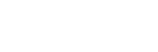 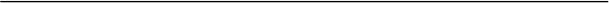 河南省自然资源厅办公室                    2022 年 6 月 13 日印发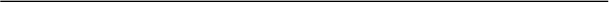 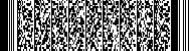 序号公开事项公开事项公开内容(要素)公开依据公开时限公开主体公开渠道和载体(在标注范围 内至少选择其一公开，法律法 规规章另有规定的从其规定)公开对象公开对象公开方式公开方式公开层级公开层级序号一级 事项二级事项公开内容(要素)公开依据公开时限公开主体公开渠道和载体(在标注范围 内至少选择其一公开，法律法 规规章另有规定的从其规定)全 社 会特定 群体主 动依 申 请县 级乡 级1机构信息自然资源主 管部门及派 出机构、公 共服务机构 信息机构名称、机构职能、 内设机构、办公地址、 办公时间、办公电话、 负责人姓名、权责清单《政府信息公开条例》 《关于推行地方各级政 府工作部门权力清单制 度的指导意见》(中办 发〔2015〕21 号)信 息 形 成 或 者 变 更 之 日 起 20 个工作 日内自然资源主 管部门■政府网站 □政府公报□两微一端 □发布会/听证会□广播电视 □纸质载体■公开查阅点■政府服务中心□便民服务站 □入户/现场□社区/企事业单位/村公示栏□精准推送 □其他        √√√2公共服务政策文件本级政府及自然资源 主管部门出台 的自然 资源政策文件及相关 解读《政府信息公开条例》 《自然资源规范性文件 管理规定》(自然资源 部令第 2 号)信 息 形 成 或 者 变 更 之 日 起 20 个工作 日内自然资源主 管部门■政府网站 □政府公报□两微一端 □发布会/听证会□广播电视 ■纸质载体■公开查阅点■政府服务中心□便民服务站 □入户/现场□社区/企事业单位/村公示栏□精准推送 □其他        √√√3公共服务自然资源领 域专项规划矿产资源、  基础测绘 等规划 (涉密信息、法 律法规规定不 予公开 的除外)《政府信息公开条例》 《测绘法》《矿产资源 规划编制实施办法》信 息 形 成 或 者 变 更 之 日 起 20 个工作 日内自然资源主 管部门■政府网站 □政府公报□两微一端 □发布会/听证会□广播电视 ■纸质载体■公开查阅点■政府服务中心□便民服务站 □入户/现场□社区/企事业单位/村公示栏□精准推送 □其他        √√√4公共服务重大决策预 公开自然 资源领域重大决 策事项的意见征集 (含 意见 的采纳情况) 等 	(依法不予公开的决 策事项除外)《重大行政决策程序暂 行条例》向 社 会 公 开 征 求 意 见 期 限 一 般 不 少 于 30 日；  因 情 况 紧 急 等 原 因 需 要 缩 短期限的，公 开 征 求 意 见 时 应 当 予 以 说明自然资源主 管部门■政府网站 □政府公报□两微一端 ■发布会/听证会■广播电视 □纸质载体■公开查阅点■政府服务中心■便民服务站 □入户/现场□社区/企事业单位/村公示栏□精准推送 □其他         √√√5公共服务回应关切对涉及到自然 资源领 域经济社会热点、群众 广泛关注的热点、咨询 的相 关问题等进行回 应《国务院关于进一步加 强政府信息公开回应社 会关切提升政府公信力 的意见》(国办发〔2013〕 100 号)  《国务院办公 厅关于在政务公开工作 中进一步做好政务舆情 回应的通知》(国办发 〔2016〕61 号)  《国务 院办公厅印发<关于全面推进政务公开工作的 意见>实施细则的通知》 	(国办发〔2016〕80 号)及时回应自然资源主 管部门■政府网站 □政府公报□两微一端 ■发布会/听证会□广播电视 □纸质载体□公开查阅点■政府服务中心□便民服务站 □入户/现场□社区/企事业单位/村公示栏□精准推送 □其他          √√√6公共服务办事指南适用范围、项目信息、 审批依据、受理机构、 决定机构、审批数量、 申请条件、申请材料、 申请接收、办理基本流 程、办理方式、办结时 限、收费依据及标准、 审批结果、结果送达、 申请人权利和义务、咨 询途径、监督和投诉渠 道、办公地址和时间《政府信息公开条例》 《国务院办公厅关于简 化优化公共服务流程方 便基层群众办事创业的 通知》 (国办发〔2015〕 86 号)实时公开自然资源主 管部门■政府网站 □政府公报□两微一端 □发布会/听证会□广播电视 □纸质载体■公开查阅点■政府服务中心■便民服务站 □入户/现场□社区/企事业单位/村公示栏□精准推送 □其他        √√√7财政财政信息县级 自然资源主管部 门财政预决算及政府 集中采购信息《政府信息公开条例》信 息 形 成 或 变 更 之 日 起 20 个 工 作 日 内自然资源主 管部门■政府网站 □政府公报□两微一端 □发布会/听证会□广播电视 □纸质载体□公开查阅点□政府服务中心□便民服务站 □入户/现场□社区/企事业单位/村公示栏□精准推送 □其他        √√√8调查监测国土调查基 本信息国土利用现状主要数 据 (涉密信息、法律法 规规 定不予公开的除 外)《政府信息公开条例》 《土地调查条例》信 息 形 成 之 日起 20 个工 作日内自然资源主 管部门■政府网站 □政府公报□两微一端 □发布会/听证会□广播电视 □纸质载体■公开查阅点■政府服务中心□便民服务站 □入户/现场□社区/企事业单位/村公示栏□精准推送 □其他√√√9调查监测国土调查地 类信息所辖区域内特定范围  或地块的国土调查地  类信息 (涉密信息、法 律法规规定不予公开  的除外)《政府信息公开条例》 《土地调查条例》收 到 政 府 信 息 公 开 申 请 起 20 个工作 日内自然资源主 管部门□政府网站 □政府公报□两微一端 □发布会/听证会□广播电视 □纸质载体□公开查阅点□政府服务中心□便民服务站 □入户/现场□社区/企事业单位/村公示栏□精准推送 ■其他√√√10调查监测地理国情监 测成果地理国情监测信息 (涉 密信息、法律法规规定 不予公开的除外)《关于全面开展地理国 情监测的指导意见》(国 测国发〔2017〕8 号)信 息 形 成 或 者 变 更 之 日 起 20 个工作 日内自然资源主 管部门■政府网站 □政府公报□两微一端 □发布会/听证会□广播电视 □纸质载体■公开查阅点■政府服务中心□便民服务站 □入户/现场□社区/企事业单位/村公示栏□精准推送 □其他√√√11确权登记不动产登记不同 登记类型 申请登 记或 申请登记 资料查 询所需的材料目录、示 范文本、办理时限、收 费依据和标准等信息《 不 动 产 登 记 暂 行 条 例》《不动产登记暂行 条例实施细则》《不动 产登记资料查询暂行办 法》《国家发展改革委 财政部关于不动产登记 收费标准等有关问题的通 知 》  (发 改 价格 规 〔2016〕2559 号)实时公开自然资源主 管部门■政府网站 □政府公报□两微一端 □发布会/听证会□广播电视 □纸质载体■公开查阅点■政府服务中心□便民服务站 □入户/现场□社区/企事业单位/村公示栏□精准推送 □其他        √√√12确权登记自然资源登 簿前公告自然 资源拟登簿事项 	(涉及国家秘密以及 《不动产登记 暂行条 例》规定的不动产登记 的相关内容除外)《自然资源统一确权登 记暂行办法》(自然资 发〔2019〕116 号)公 告 期 不 少 于 15 个工作 日自然资源主 管部门■政府网站 □政府公报□两微一端 □发布会/听证会□广播电视 □纸质载体■公开查阅点■政府服务中心□便民服务站 □入户/现场□社区/企事业单位/村公示栏□精准推送 □其他        √√√13确权登记自然资源确 权登记结果 公开自然 资源登记簿等登 记结果信息 (涉及国家 秘密以及《不动产登记 暂行条例》规定的不动 产登记的相关 内容除 外)《自然资源统一确权登 记暂行办法》(自然资 发〔2019〕116 号)信 息 形 成 或 者 变 更 之 日 起 20 个工作 日内自然资源主 管部门■政府网站 □政府公报□两微一端 □发布会/听证会□广播电视 □纸质载体■公开查阅点■政府服务中心□便民服务站 □入户/现场□社区/企事业单位/村公示栏□精准推送 □其他√√√14国有土地使用权出让和划拨土地供应计 划国有建设用地供应总 量、结构、布局、时序 和方式；落实计划供应 的宗地等《国务院办公厅关于推 进公共资源配置领域政 府信息公开的意见》(国 办发〔2017〕97 号)《招 标拍卖挂牌出让国有建 设用地使用权规定》(国 土资源部令第 39 号) 《国有建设用地供应计 划编制规范(试行) 》 	(国土资发〔2010〕117 号)每 年 3 月 31 日前自然资源主 管部门■政府网站 □政府公报□两微一端 □发布会/听证会□广播电视 □纸质载体□公开查阅点□政府服务中心□便民服务站 □入户/现场□社区/企事业单位/村公示栏□精准推送 ■其他 中国土地市场 网     √√√15国有土地使用权出让和划拨土地出让公 告国有建设用地使用权 出让公告、项目概况、 澄清或者修改事项、联 系方式《国务院办公厅关于推 进公共资源配置领域政 府信息公开的意见》(国 办发〔2017〕97 号)《招 标拍卖挂牌出让国有建 设用地使用权规定》(国 土资源部令第 39 号) 《国土资源部关于印发 <招标拍卖挂牌出让国 有土地使用权规范>(试 行)和<协议出让国有土 地使用权规范>(试行)的通 知 》  (国 土 资 发 〔2006〕114 号)组 织 招 拍 挂 活动 20 日前自然资源主 管部门■政府网站 □政府公报□两微一端 □发布会/听证会□广播电视 □纸质载体□公开查阅点□政府服务中心□便民服务站 □入户/现场□社区/企事业单位/村公示栏□精准推送 ■其他 中国土地市场 网      √√√16国有土地使用权出让和划拨土地出让结 果国有建设用地使用权 出让结果信息 (成交单 位、土地位置、面积、 用途、开发程度、土地 级别、容积率、出让年 限、供地方式、受让人、 成交价格、成交时间)《国务院办公厅关于推 进公共资源配置领域政 府信息公开的意见》(国 办发〔2017〕97 号)《招 标拍卖挂牌出让国有建 设用地使用权规定》(国 土资源部令第 39 号) 《国土资源部关于印发 <招标拍卖挂牌出让国 有土地使用权规范>(试 行)和<协议出让国有土 地使用权规范>(试行) 的通 知 》  (国 土 资 发〔2006〕 114 号)  《关 于加强房地产用地供应 和 监 管 有 关 问 题 的 通 知》(国土资发﹝ 2010 ﹞ 34 号)信 息 形 成 或 变 更 之 日 起 10 个 工 作 日 内自然资源主 管部门■政府网站 □政府公报□两微一端 □发布会/听证会□广播电视 □纸质载体□公开查阅点□政府服务中心□便民服务站 □入户/现场□社区/企事业单位/村公示栏□精准推送 ■其他 中国土地市场 网      √√√17国有土地使用权出让和划拨划拨用地批 前公示公示用地的申请人、项 目名称、项目类型、 申 请用地面积等情况《国土资源部关于贯彻 落实<国务院关于促进 节约集约用地的通知>的通 知 》  (国 土 资 发 〔2008〕16 号)划 拨 用 地 报 批 10 日前自然资源主 管部门■政府网站 □政府公报□两微一端 □发布会/听证会□广播电视 □纸质载体□公开查阅点□政府服务中心□便民服务站 □入户/现场□社区/企事业单位/村公示栏□精准推送 ■其他 中国土地市场 网√√√18国有土地使用权出让和划拨划拨用地结 果公示公示用地项目名称、土 地使用权人、地块的位 置、用途、面积、空间 范围、土地使用条件、 开竣工时间等《国土资源部关于贯彻 落实<国务院关于促进 节约集约用地的通知>的通 知 》  (国 土 资 发 〔2008〕16 号)信 息 形 成 或 变 更 之 日 起 20 个 工 作 日 内自然资源主 管部门■政府网站 □政府公报□两微一端 □发布会/听证会□广播电视 □纸质载体□公开查阅点□政府服务中心□便民服务站 □入户/现场□社区/企事业单位/村公示栏□精准推送 ■其他 中国土地市场 网      √√√19国有土地使用权出让和划拨闲置土地闲置土地位置、国有建 设用地使用权人名称、 闲置时间等信息《闲置土地处置办法》 	(国土资源部令第 53 号)《 闲 置 土 地 认定书》下达 后 20 个工作 日内自然资源主 管部门■政府网站 □政府公报□两微一端 □发布会/听证会□广播电视 □纸质载体□公开查阅点□政府服务中心□便民服务站 □入户/现场□社区/企事业单位/村公示栏□精准推送 □其他        √√√20国有土地使用权出让和划拨住宅用地信 息公开存量住宅用地 项目具 体位置、土地面积、开 发企业等信息《自然资源部办公厅关 于进一步规范存量住宅 用 地 信 息 公 开 工 作 的 函》(自然资办函〔2021〕 1432 号)每 季 度 初 10 日 内 要 完 成 存 量 住 宅 用 地信息更新自然资源主 管部门■政府网站 □政府公报□两微一端 □发布会/听证会□广播电视 □纸质载体□公开查阅点□政府服务中心□便民服务站 □入户/现场□社区/企事业单位/村公示栏□精准推送 □其他√√√21国有土地使用权出让和划拨地价信息县 (市、区) 基准地价、 标定地价及调整信息《城市房地产管理法》 《国务院关于加强国有 土地资产管理的通知》 	(国发〔2001〕15 号)信 息 形 成 或 者 变 更 之 日 起 20 个工作 日内自然资源主 管部门■政府网站 □政府公报□两微一端 ■发布会/听证会□广播电视 □纸质载体□公开查阅点□政府服务中心□便民服务站 □入户/现场□社区/企事业单位/村公示栏□精准推送 □其他√√√22国土空间规划编制县级国土空 间总体规划批前 公示： 规划草案 	(涉密信息、法律法规 规定不予公开的除外)《土地管理法》《城乡 规划法》《政府信息公 开条例》批 前 公 示 时 间 不 得 少 于 30 日自然资源主 管部门■政府网站 □政府公报■两微一端 ■发布会/听证会■广播电视 ■纸质载体■公开查阅点■政府服务中心□便民服务站 □入户/现场□社区/企事业单位/村公示栏□精准推送 □其他        √√√22国土空间规划编制县级国土空 间总体规划批后公布：规划批准文 件、 规划文本及图件 	(涉密信息、法律法规 规定不予公开的除外)， 可同 时采用公众易懂 的多样化形式进行规 划编制成果内容的公 布公示《土地管理法》《城乡 规划法》《政府信息公 开条例》批 后 公 布 应 在 规 划 批 准 后 20 个工作 日 内 向 社 会 公布自然资源主 管部门■政府网站 □政府公报■两微一端 ■发布会/听证会■广播电视 ■纸质载体■公开查阅点■政府服务中心□便民服务站 □入户/现场□社区/企事业单位/村公示栏□精准推送 □其他        √√√23国土空间规划编制详细规划 (城镇开发 边界内)批前 公示： 规划草案 	(涉密信息、法律法规 规定不予公开的除外)《土地管理法》《城乡 规划法》《政府信息公 开条例》批 前 公 示 时 间 不 得 少 于 30 日自然资源主 管部门■政府网站 □政府公报□两微一端 ■发布会/听证会□广播电视 □纸质载体□公开查阅点□政府服务中心□便民服务站 □入户/现场□社区/企事业单位/村公示栏□精准推送 ■其他        √√√√23国土空间规划编制详细规划 (城镇开发 边界内)批前 公示： 规划草案 	(涉密信息、法律法规 规定不予公开的除外)《土地管理法》《城乡 规划法》《政府信息公 开条例》收 到 政 府 信 息 公 开 申 请 起 20 个工作 日内自然资源主 管部门■政府网站 □政府公报□两微一端 ■发布会/听证会□广播电视 □纸质载体□公开查阅点□政府服务中心□便民服务站 □入户/现场□社区/企事业单位/村公示栏□精准推送 ■其他        √√√√23国土空间规划编制详细规划 (城镇开发 边界内)批后公布：规划批准文 件、 规划文本及图件 	(涉密信息、法律法规 规定不予公开的除外)《土地管理法》《城乡 规划法》《政府信息公 开条例》收 到 政 府 信 息 公 开 申 请 起 20 个工作 日内自然资源主 管部门■政府网站 □政府公报□两微一端 ■发布会/听证会□广播电视 □纸质载体□公开查阅点□政府服务中心□便民服务站 □入户/现场□社区/企事业单位/村公示栏□精准推送 ■其他        √√√√24国土空间规划编制自然资源主 管部门组织 编制的国土 空间专项规 划批后公布：规划批准文 件、 规划文本及图件 	(涉密信息、法律法规 规定不予公开的除外)《政府信息公开条例》信 息 形 成 或 变 更 之 日 起 20 个 工 作 日 内自然资源主 管部门■政府网站 □政府公报■两微一端 ■发布会/听证会■广播电视 ■纸质载体■公开查阅点■政府服务中心□便民服务站 □入户/现场□社区/企事业单位/村公示栏□精准推送 □其他         √√√25国土空间规划编制镇(乡)国 土空间总体 规划批前 公示： 规划草案 	(涉密信息、法律法规 规定不予公开的除外)《土地管理法》《城乡 规划法》《政府信息公 开条例》批 前 公 示 时 间 不 得 少 于 30 日自然资源主管部门/乡镇人民政府■政府网站 □政府公报□两微一端 ■发布会/听证会□广播电视 ■纸质载体■公开查阅点■政府服务中心□便民服务站 □入户/现场□社区/企事业单位/村公示栏□精准推送 □其他        √√√√25国土空间规划编制镇(乡)国 土空间总体 规划批后公布：规划批准文 件、 规划文本及图件 	(涉密信息、法律法规 规定不予公开的除外)《土地管理法》《城乡 规划法》《政府信息公 开条例》批 后 公 布 应 在 规 划 批 准 后 20 个工作 日 内 向 社 会 公布自然资源主管部门/乡镇人民政府■政府网站 □政府公报□两微一端 ■发布会/听证会□广播电视 ■纸质载体■公开查阅点■政府服务中心□便民服务站 □入户/现场□社区/企事业单位/村公示栏□精准推送 □其他        √√√√26国土空间规划编制村庄规划批前 公示： 规划草案 	(涉密信息、法律法规 规定不予公开的除外)《土地管理法》《城乡 规划法》《政府信息公 开条例》批 前 公 示 时 间 不 得 少 于 30 日自然资源主管部门/乡镇人民政府□政府网站 □政府公报□两微一端 ■发布会/听证会□广播电视 □纸质载体□公开查阅点□政府服务中心□便民服务站 □入户/现场■社区/企事业单位/村公示栏□精准推送 □其他        √√√√26国土空间规划编制村庄规划批后公布：规划批准文 件、 规划文本及图件 	(涉密信息、法律法规 规定不予公开的除外)《土地管理法》《城乡 规划法》《政府信息公 开条例》批 后 公 布 应 在 规 划 批 准 后 20 个工作 日 内 向 社 会 公布自然资源主管部门/乡镇人民政府□政府网站 □政府公报□两微一端 ■发布会/听证会□广播电视 □纸质载体□公开查阅点□政府服务中心□便民服务站 □入户/现场■社区/企事业单位/村公示栏□精准推送 □其他        √√√√27规划许可建设项目用地预审与选址意见书建设 项目用地预审与 选址 意见书证载内容 	(涉密信息、法律法规 规定不予公开的除外)《行政许可法》《土地 管理法》《城乡规划法》 《政府信息公开条例》 《国务院办公厅关于运 用大数据加强对市场主 体服务和监管的若干意 见》(国办发〔2015〕 51 号)作 出 行 政 决 定之日起 7 个 工作日内，法 律 法 规 另 有 规 定 的 从 其 规定自然资源主 管部门■政府网站 □政府公报□两微一端 □发布会/听证会□广播电视 □纸质载体□公开查阅点■政府服务中心□便民服务站 □入户/现场□社区/企事业单位/村公示栏□精准推送 □其他        √√√28规划许可建设用地、 临时建设用 地规划许可建设用地、临时建设用 地规划许可证证载内 容 (涉密信息、法律法 规规 定不予公开的除 外)《行政许可法》《城乡 规划法》《政府信息公 开条例》《国务院办公 厅关于运用大数据加强 对市场主体服务和监管的若干意见》(国办发 〔2015〕51 号)作 出 行 政 决 定之日起 7 个 工作日内，法 律 法 规 另 有 规 定 的 从 其 规定自然资源主 管部门■政府网站 □政府公报□两微一端 □发布会/听证会□广播电视 □纸质载体□公开查阅点■政府服务中心□便民服务站 □入户/现场□社区/企事业单位/村公示栏□精准推送 □其他√√√29规划许可建设工程、 临时建设工 程规划许可建设工程、临时建设工 程规划许可证证载内 容 (涉密信息、法律法 规规 定不予公开的除 外)《行政许可法》《城乡 规划法》《政府信息公 开条例》《国务院办公 厅关于运用大数据加强 对市场主体服务和监管的若干意见》(国办发 〔2015〕51 号)作 出 行 政 决 定之日起 7 个 工作日内，法 律 法 规 另 有 规 定 的 从 其 规定自然资源主管部门/乡镇人民政府■政府网站 □政府公报□两微一端 □发布会/听证会□广播电视 □纸质载体□公开查阅点■政府服务中心□便民服务站 □入户/现场□社区/企事业单位/村公示栏□精准推送 □其他√√√√30规划许可乡村建设规 划许可乡村建设规划许可证 证载内容(涉密信息、 法律法规规定 不予公 开的除外)《行政许可法》《城乡 规划法》《政府信息公 开条例》《国务院办公 厅关于运用大数据加强 对市场主体服务和监管的若干意见》(国办发 〔2015〕51 号)作 出 行 政 决 定之日起 7 个 工作日内，法 律 法 规 另 有 规 定 的 从 其 规定自然资源主 管部门■政府网站 □政府公报□两微一端 □发布会/听证会□广播电视 □纸质载体□公开查阅点■政府服务中心□便民服务站 □入户/现场□社区/企事业单位/村公示栏□精准推送 □其他√√√31矿山地质环境保护与土地复垦方案审查审查结果拟通过审查的矿山地 质环境保护与土地复 垦方案公示、矿山地质 环境保护与土地复垦 方案审查结果公告《政府信息公开条例》 《国务院办公厅关于推 进公共资源配置领域政 府信息公开的意见》(国 办发〔2017〕97 号)《土 地复垦条例实施办法》 	(国土资源部第 56 号 令)  《关于加强矿山地 质环境恢复和综合治理 的指导意见》(国土资 发〔2016〕63 号)方 案 公 示 不 得少于 7 个工 作日，方案通 过 之 日 起 20 个 工 作 日 内 公告自然资源主 管部门■政府网站 □政府公报□两微一端 □发布会/听证会□广播电视 □纸质载体■公开查阅点■政府服务中心□便民服务站 □入户/现场□社区/企事业单位/村公示栏□精准推送 □其他        √√√32生态修复项目批准批准服务信 息申报要求、 申报材料清 单、批准流程、办理时 限、 受理机构联系方 式、监督举报方式等《政府信息公开条例》 《国务院办公厅关于推 进重大建设项目批准和 实施领域政府信息公开 的意见》(国办发〔2017〕 94 号)实时公开自然资源主 管部门■政府网站 □政府公报□两微一端 □发布会/听证会□广播电视 □纸质载体■公开查阅点■政府服务中心□便民服务站 □入户/现场□社区/企事业单位/村公示栏□精准推送 □其他√√√33生态修复重大工程实施招标投标信 息资格预审公告、招标公 告、中标候选人公示、 中标结果公示、合同订 立及履行情况、招标投 标违法处罚信息等《政府信息公开条例》 《国务院办公厅关于推 进重大建设项目批准和 实施领域政府信息公开 的意见》(国办发〔2017〕 94 号)  《招标公告和公 示信息发布管理办法》 	(发展改革委令〔2017〕 10 号)信 息 形 成 或 者 变 更 之 日 起 20 个工作 日内自然资源主 管部门■政府网站 □政府公报□两微一端 □发布会/听证会□广播电视 □纸质载体■公开查阅点■政府服务中心□便民服务站 □入户/现场□社区/企事业单位/村公示栏□精准推送 □其他        √√√34生态修复重大工程实施重大设计变 更信息项目设计更变原因，主 要变更内容、 变更依 据、批准单位、变更结 果等《政府信息公开条例》 《国务院办公厅关于推 进重大建设项目批准和 实施领域政府信息公开 的意见》(国办发〔2017〕 94 号)信 息 形 成 或 者 变 更 之 日 起 20 个工作 日内自然资源主 管部门■政府网站 □政府公报□两微一端 □发布会/听证会□广播电视 □纸质载体■公开查阅点■政府服务中心□便民服务站 □入户/现场□社区/企事业单位/村公示栏□精准推送 □其他        √√√35生态修复重大工程实施施工有关信 息项目名称，实施期限， 实施单位及责任人，设 计、施工、监理单位及 其主要负责人、项目负 责人信息、资质情况， 施工单位项目 管理机 构设置、工作职责、主 要管理制度，施工期环 境保护措施落 实情况 等《政府信息公开条例》 《国务院办公厅关于推 进重大建设项目批准和 实施领域政府信息公开 的意见》(国办发〔2017〕 94 号)信 息 形 成 或 者 变 更 之 日 起 20 个工作 日内自然资源主 管部门■政府网站 □政府公报□两微一端 □发布会/听证会□广播电视 □纸质载体■公开查阅点■政府服务中心□便民服务站 □入户/现场■社区/企事业单位/村公示栏□精准推送 □其他        √√√36生态修复重大工程实施质量安全监 督信息质量 安全监督机构及 其联系方式、质量安全 行政处罚情况等《政府信息公开条例》 《国务院办公厅关于推 进重大建设项目批准和 实施领域政府信息公开 的意见》(国办发〔2017〕 94 号)信 息 形 成 或 者 变 更 之 日 起 20 个工作 日内自然资源主 管部门■政府网站 □政府公报□两微一端 □发布会/听证会□广播电视 □纸质载体■公开查阅点■政府服务中心□便民服务站 □入户/现场■社区/企事业单位/村公示栏□精准推送 □其他√√√37生态修复重大工程实施工程竣工信 息竣工验收时间、工程质 量验收结果，竣工验收 备案时间、备案编号、 备案部门、交付使用时 间， 竣工决算 审计单 位、审计结论、财务决 算金额等《政府信息公开条例》 《国务院办公厅关于推 进重大建设项目批准和 实施领域政府信息公开 的意见》(国办发〔2017〕 94 号)信 息 形 成 或 者 变 更 之 日 起 20 个工作 日内自然资源主 管部门■政府网站 □政府公报□两微一端 □发布会/听证会□广播电视 □纸质载体■公开查阅点■政府服务中心□便民服务站 □入户/现场■社区/企事业单位/村公示栏□精准推送 □其他√√√38用地审批农村集体经济组织兴办企业用地审核审批 结果信息和相关 批复文件 (建设使用集 体所有土地决定书等)《政府信息公开条例》 《土地管理法》《国务 院办公厅关于运用大数 据加强对市场主体服务 和监管的若干意见》(国 办发〔2015〕51 号)作 出 行 政 决 定之日起 7 个 工作日内，法 律 法 规 另 有 规 定 的 从 其 规定自然资源主 管部门■政府网站 □政府公报□两微一端 □发布会/听证会□广播电视 □纸质载体□公开查阅点□政府服务中心□便民服务站 □入户/现场■社区/企事业单位/村公示栏□精准推送 □其他        √√√39用地审批乡(镇)村 公共设施、 公益事业建 设用地审核审批 结果信息和相关 批复文件 (划拨决定书 等)《政府信息公开条例》 《土地管理法》《国务 院办公厅关于运用大数 据加强对市场主体服务 和监管的若干意见》(国 办发〔2015〕51 号)作 出 行 政 决 定之日起 7 个 工作日内，法 律 法 规 另 有 规 定 的 从 其 规定自然资源主 管部门■政府网站 □政府公报□两微一端 □发布会/听证会□广播电视 □纸质载体□公开查阅点□政府服务中心□便民服务站 □入户/现场■社区/企事业单位/村公示栏□精准推送 □其他        √√√40用地审批临时用地审 批审批 结果信息和相关 批复文件 (临时用地批 准书等)《政府信息公开条例》 《土地管理法》《国务 院办公厅关于运用大数 据加强对市场主体服务 和监管的若干意见》(国 办发〔2015〕51 号)作 出 行 政 决 定之日起 7 个 工作日内，法 律 法 规 另 有 规 定 的 从 其 规定自然资源主 管部门■政府网站 □政府公报□两微一端 □发布会/听证会□广播电视 □纸质载体□公开查阅点□政府服务中心□便民服务站 □入户/现场□社区/企事业单位/村公示栏□精准推送 □其他        √√√41用地审批农用地转用 审批1.经有批准权的人民  政府审批通过的申报  材料，包括建设用地请 示、农用地转用方案  等；2.农用地转用批准 文件，包括国务院批准 农用地转用批复文件、 省级人民政府批准农  用地转用批复文件、地 方人民政府转发农用  地转用批复文件、其他 涉及农用地转用的批  准文件等。【*其他相关报批材料  和图件由各省 (区、市) 确定公开方式】《政府信息公开条例》 《土地管理法》收 到 农 用 地 转 用 批 复 文 件 之 日 起 20 个工作日内自然资源主 管部门■政府网站 □政府公报□两微一端 □发布会/听证会□广播电视 □纸质载体□公开查阅点□政府服务中心□便民服务站 □入户/现场□社区/企事业单位/村公示栏□精准推送 □其他        √√√42农村集体土地征收征地管理政 策征地补偿安置法律以 及适用于本地 区的政 策、技术标准等规定要 求：法律法规和规章； 征地前期工作、征地审 查报批、征地组织实施 规范性文件；征收农用 地区片综合地价；地上 附着物和青苗补偿费 标准；被征地农民安置 与社会保障有关规定； 省级政府制订 的征地 补偿 安置协议示范文 本等材料【*征地工作流程图】《政府信息公开条例》自 形 成 或 者 变 更 之 日 起 20 个 工 作 日 内予以公开， 法 律 法 规 另 有 规 定 的 从 其规定自然资源主 管 部 门 / 县 级人民政府■政府网站 □政府公报□两微一端 □发布会/听证会□广播电视 □纸质载体□公开查阅点■政府服务中心□便民服务站 □入户/现场□社区/企事业单位/村公示栏□精准推送 □其他        ■征地信息公开平台√√√43农村集体土地征收征地法定公 告1.征收土地预公告，公 布征 收范围、 征收目 的、开展土地现状调查 的安排以及不得抢栽 抢建的有关要求等；2. 征地补偿安置公告，公 布《 征地补偿 安置方 案》全文，包括征收范 围、土地现状、征收目 的、补偿方式和标准、 安置对象、安置方式、 社会保障等内容， 以及 办理补偿登记 的方式 和期限、异议反馈渠道 等； 3.征收土地公告， 公布征地批准机关、批 准文号、批准时间、批 准用途，征收范围、组 织实施征收具体工作 安排以及救济途径等《土地管理法》《土地 管理法实施条例》征 收 土 地 预 公告、征地补 偿 安 置 公 告 自 形 成 之 日 起，在乡 (镇) 和村、村民小 组 公 示 栏 公 开；征收土地 预 公 告 不 少 于 10 个工作 日，征地补偿 安 置 公 告 不 少于 30 日；  征 收 土 地 公 告 自 收 到 批 准 文 件 之 日 起 15 工作 日 内，在乡 (镇) 和村、村民小 组 公 示 栏 公 开不少于 5 个 工作日自然资源主 管 部 门 / 县 级人民政府■政府网站 □政府公报□两微一端 □发布会/听证会□广播电视 □纸质载体□公开查阅点□政府服务中心□便民服务站 □入户/现场■社区/企事业单位/村公示栏□精准推送  其他        ■征地信息公开平台√√法律要求在特定群体公开√√√43农村集体土地征收征地法定公 告1.征收土地预公告，公 布征 收范围、 征收目 的、开展土地现状调查 的安排以及不得抢栽 抢建的有关要求等；2. 征地补偿安置公告，公 布《 征地补偿 安置方 案》全文，包括征收范 围、土地现状、征收目 的、补偿方式和标准、 安置对象、安置方式、 社会保障等内容， 以及 办理补偿登记 的方式 和期限、异议反馈渠道 等； 3.征收土地公告， 公布征地批准机关、批 准文号、批准时间、批 准用途，征收范围、组 织实施征收具体工作 安排以及救济途径等《土地管理法》《土地 管理法实施条例》张 贴 公 示 结 束 后 在 政 府 网站、征地信 息 公 开 平 台 公开自然资源主 管 部 门 / 县 级人民政府■政府网站 □政府公报□两微一端 □发布会/听证会□广播电视 □纸质载体□公开查阅点□政府服务中心□便民服务站 □入户/现场■社区/企事业单位/村公示栏□精准推送  其他        ■征地信息公开平台√√法律要求在特定群体公开√√√44农村集体土地征收征地工作 程序征地工作中涉及对农 村集体经济组 织的相 关材料：1.土地现状调 查相关材料，公布征收 土地勘测调查表、地上 附着物和青苗调查情 况表等〔涉及土地勘测 定界图件(涉密除外) 的，图件应按规定进行 技术处理〕；2.征地补 偿安置方案听证相关 材料，组织听证的，公 布《听证通知书》、听 证处理意见等；3.征地 补偿登记相关材料，涉 及农 民集体所有补偿 内容的登记材料，应予 公开；涉及个人补偿内 容的登记材料，经本人 同意的，可以公开；4. 征地补偿安置协议，与 土地所有权人签订的 协议应予公开；与土地 使用权人签订的协议， 经本人同意的，可以公 开；5.征地补偿安置费 用支付凭证。对土地所 有权人的补偿 费用支 付凭证应予公开；对土 地使用权人补偿费用 支付凭证，经本人同意 的，可以公开〔不含农 村集体经济组 织内部 土地补偿费用分配、使 用情况〕【*征地社会稳定风险 评估相关材料】《土地管理法》《土地 管理法实施条例》信息形成后 5 个工作日内， 在村、村民小 组 公 示 栏 公 开不少于 5 个 工作日；征 地 社 会 稳 定 风 险 评 估 相 关 材 料 在 收到批准后， 依申请公开； 听 证 相 关 材 料 时 限 要 求 还 应 符 合 听 证相关规定自然资源主 管 部 门 / 县 级人民政府■政府网站 □政府公报□两微一端 □发布会/听证会□广播电视 □纸质载体□公开查阅点□政府服务中心□便民服务站 □入户/现场■社区/企事业单位/村公示栏□精准推送 □其他        ■征地信息公开平台√√法律要求在特定群体公开√√具体见时限要求栏√√44农村集体土地征收征地工作 程序征地工作中涉及对农 村集体经济组 织的相 关材料：1.土地现状调 查相关材料，公布征收 土地勘测调查表、地上 附着物和青苗调查情 况表等〔涉及土地勘测 定界图件(涉密除外) 的，图件应按规定进行 技术处理〕；2.征地补 偿安置方案听证相关 材料，组织听证的，公 布《听证通知书》、听 证处理意见等；3.征地 补偿登记相关材料，涉 及农 民集体所有补偿 内容的登记材料，应予 公开；涉及个人补偿内 容的登记材料，经本人 同意的，可以公开；4. 征地补偿安置协议，与 土地所有权人签订的 协议应予公开；与土地 使用权人签订的协议， 经本人同意的，可以公 开；5.征地补偿安置费 用支付凭证。对土地所 有权人的补偿 费用支 付凭证应予公开；对土 地使用权人补偿费用 支付凭证，经本人同意 的，可以公开〔不含农 村集体经济组 织内部 土地补偿费用分配、使 用情况〕【*征地社会稳定风险 评估相关材料】《土地管理法》《土地 管理法实施条例》自 收 到 批 准 文 件 之 日 起 15 个 工 作 日 内，上述信息 在政府网站、 征 地 信 息 公 开平台公开自然资源主 管 部 门 / 县 级人民政府■政府网站 □政府公报□两微一端 □发布会/听证会□广播电视 □纸质载体□公开查阅点□政府服务中心□便民服务站 □入户/现场■社区/企事业单位/村公示栏□精准推送 □其他        ■征地信息公开平台√√法律要求在特定群体公开√√具体见时限要求栏√√45农村集体土地征收征地申报批 准相关材料1.县级人民政府组织 征地报批经审批通过 的相关材料，包括县级 人民政府建设用地请 示，征收土地申请等； 2.征地批准文件，包括 国务 院批准征地批复 文件、省级人民政府批 准征地批复文件、地方 人民政府转发征地批 复、其他征地批准文件 等【*其他相关报批材料 和图件由各省 (区、市) 确定公开方式】《土地管理法》《土地 管理法实施条例》收 到 批 准 文 件 之 日 起 15 个工作日内自然资源主 管 部 门 / 县 级人民政府■政府网站 □政府公报□两微一端 □发布会/听证会□广播电视 □纸质载体□公开查阅点□政府服务中心□便民服务站 □入户/现场□社区/企事业单位/村公示栏□精准推送 □其他        ■征地信息公开平台√√√46耕地保护补充耕地项 目项目名称、所在地、验 收日期、补充耕地位 置、面积等信息《政府信息公开条例》 《关于主动公开补充耕 地项目与地块信息的公 告》(自然资源部公告 2021 年第 25 号)信 息 形 成 或 者 变 更 之 日 起 20 个工作 日内自然资源主 管部门■政府网站 □政府公报□两微一端 □发布会/听证会□广播电视 □纸质载体□公开查阅点□政府服务中心□便民服务站 □入户/现场□社区/企事业单位/村公示栏□精准推送 □其他        √√√47耕地保护设施农业用 地监管项目名称、位置、用途、 类型、生产期限、用地 情况等《政府信息公开条例》 《自然资源部办公厅关 于设施农业用地上图入 库有关事项的通知》(自 然资办函〔2020〕1328 号)信 息 形 成 或 者 获 取 之 日 起 20 个工作 日内自然资源主 管部门■政府网站 □政府公报□两微一端 □发布会/听证会□广播电视 □纸质载体□公开查阅点□政府服务中心□便民服务站 □入户/现场□社区/企事业单位/村公示栏□精准推送 □其他√√√48开采矿产资源审批采矿权审批采矿权登记信息，包括 许可证号、矿山名称、 矿区面积、有效期限等《政府信息公开条例》 《矿产资源开采登记管 理办法》  《国务院办公 厅关于运用大数据加强 对市场主体服务和监管 的若干意见》(国办发 〔2015〕51 号)  《国务 院办公厅关于推进公共 资源配置领域政府信息公开的意见》  (国办发 〔2017〕97 号)作 出 行 政 决 定之日起 7 个 工作日内，法 律 法 规 另 有 规 定 的 从 其 规定自然资源主 管部门■政府网站 □政府公报□两微一端 □发布会/听证会□广播电视 □纸质载体■公开查阅点■政府服务中心□便民服务站 □入户/现场□社区/企事业单位/村公示栏□精准推送 □其他        √√√49开采矿产资源审批采矿权注销采矿权注销批复文件《政府信息公开条例》 《矿产资源开采登记管 理办法》《国务院办公厅 关于运用大数据加强对 市场主体服务和监管的 若干 意 见 》  (国 办 发 〔2015〕51 号)  《国务 院办公厅关于推进公共 资源配置领域政府信息公开的意见》  (国办发 〔2017〕97 号)作 出 行 政 决 定之日起 7 个 工作日内，法 律 法 规 另 有 规 定 的 从 其 规定自然资源主 管部门■政府网站 □政府公报□两微一端 □发布会/听证会□广播电视 □纸质载体■公开查阅点■政府服务中心□便民服务站 □入户/现场□社区/企事业单位/村公示栏□精准推送 □其他       √√√50矿业权出让信息出让公告出让人和矿业权交易 平台的名称、场所；出 让矿业权的简要情况； 投标人或竞买人的资 质条件；出让方式及交 易的时间、地点；获取 招标、拍卖、挂牌文件 的途径和申请 登记的 起止时间及方式等《国务院办公厅关于推 进公共资源配置领域政 府信息公开的意见》(国 办发〔2017〕97 号)《矿 业权交易规则》(国土 资规〔2017〕7 号)在 投 标 截 止 日、公开拍卖 日 或 者 挂 牌 起始 日 20 个 工 作 日 前 发 布自然资源主 管部门■政府网站 □政府公报□两微一端 □发布会/听证会□广播电视 □纸质载体□公开查阅点□政府服务中心□便民服务站 □入户/现场□社区/企事业单位/村公示栏□精准推送 ■其他矿业权交易平 台交易大厅√√√51矿业权出让信息出让结果中标人或者竞得人的 名称、场所；成交时间、 地点；中标或者竞得的 勘查区块、面积、开采 范围的简要情况；矿业 权成 交价格及缴纳时 间、方式《国务院办公厅关于推 进公共资源配置领域政 府信息公开的意见》(国 办发〔2017〕97 号)《矿 业权交易规则》(国土 资规〔2017〕7 号)发 出 中 标 通 知 书 或 者 签 订 成 交 确 认 书后5 个工作 日 内 进 行 信 息公示，公示 期 不 少 于 10 个工作日自然资源主 管部门■政府网站 □政府公报□两微一端 □发布会/听证会□广播电视 □纸质载体□公开查阅点□政府服务中心□便民服务站 □入户/现场□社区/企事业单位/村公示栏□精准推送 ■其他矿业权交易平 台交易大厅√√√52矿业权转让信息转让公示转让人名称、法定代表 人、场所；项目名称或 矿山名称； 受让人名 称、法定代表人、场所； 转让矿业权许可证号、 发证机关、有效期限； 转让矿业权的矿区 (勘 查区) 地理位置、勘查 成果情况、资源储量情 况等；转让价格、方式 等《国务院办公厅关于推 进公共资源配置领域政 府信息公开的意见》(国 办发〔2017〕97 号)《矿 业权交易规则》(国土 资规〔2017〕7 号)受 理 申 请 材 料后公示，公 示 期 不 少 于 10 个工作日自然资源主 管部门■政府网站 □政府公报□两微一端 □发布会/听证会□广播电视 □纸质载体□公开查阅点■政府服务中心□便民服务站 □入户/现场□社区/企事业单位/村公示栏□精准推送 □其他        √√√53地质灾害预防和治理预警预报地质灾害类预报信息《地质灾害防治条例》实时公开自然资源主 管部门■政府网站 □政府公报■两微一端 ■发布会/听证会■广播电视 □纸质载体□公开查阅点 □政府服务中心■便民服务站 ■入户/现场■社区/企事业单位/村公示栏■精准推送 □其他√√√54地质灾害预防和治理年度地质灾 害防治方案县级 以上地方人民政 府自然资源主 管部门 制定 的年度地质灾害 防治方案《地质灾害防治条例》信 息 形 成 或 者 变 更 之 日 起 20 个工作 日内自然资源主 管部门■政府网站 □政府公报□两微一端 □发布会/听证会□广播电视 □纸质载体□公开查阅点□政府服务中心□便民服务站 □入户/现场□社区/企事业单位/村公示栏□精准推送 □其他√√√55监督检查双随机一公 开随机抽查事项清单，主 要包括抽查依据、抽查 主体、抽查内容、抽查 方式等；抽查情况及查 处结果《国务院办公厅关于推 广随机抽查规范事中事 后监管的通知》(国办 发〔2015〕58 号)  《国 务院关于在市场监管领 域 全 面 推 行 部 门 联 合 “双随机、一公开”监 管的意见》(国发〔2019〕 5 号)  《国务院关于加 强和规范事中事后监管的 指 导 意 见 》  (国 发 〔2019〕18 号)信 息 形 成 或 变 更 之 日 起 20 个 工 作 日 内自然资源主 管部门■政府网站 □政府公报□两微一端 ■发布会/听证会□广播电视 ■纸质载体■公开查阅点■政府服务中心□便民服务站 □入户/现场□社区/企事业单位/村公示栏□精准推送 □其他        √√√56行政处罚行政处罚基 本信息实施机关、立案依据、 实施程序和救济渠道 等信息《行政处罚法》《政府 信息公开条例》《关于 全面推行行政执法公示 制度执法全过程记录制 度重大执法决定法制审 核制度的指导意见》(国 办发〔2018〕118 号)信 息 形 成 或 者 变 更 之 日 起 20 个工作 日内自然资源主 管部门■政府网站 □政府公报□两微一端 □发布会/听证会□广播电视 □纸质载体□公开查阅点■政府服务中心□便民服务站 □入户/现场□社区/企事业单位/村公示栏□精准推送 □其他√√√57行政处罚行政处罚决 定信息具有 一定社会影响的 行政处罚决定《行政处罚法》《政府 信息公开条例》《关于 全面推行行政执法公示 制度执法全过程记录制 度重大执法决定法制审 核制度的指导意见》(国 办发〔2018〕118 号)作 出 行 政 决 定之日起 7 个 工作日内，法 律 法 规 另 有 规 定 的 从 其 规定自然资源主 管部门■政府网站 □政府公报□两微一端 □发布会/听证会□广播电视 □纸质载体□公开查阅点■政府服务中心□便民服务站 □入户/现场□社区/企事业单位/村公示栏□精准推送 □其他√√√— 23 —